ИНФОРМАЦИОННЫЙ ОТЧЕТ директора государственного природного заповедника за 2017 годПолное название федерального государственного бюджетного учреждения:Федеральное государственное бюджетное учреждение «Государственный природный биосферный заповедник «Ростовский».Почтовый и юридический адрес: 347510, Ростовская область, пос. Орловский, пер. Чапаевский, 102.Адрес электронной почты: gzr@orlovsky.donpac.ruНомер факса: 8(86375) 3-40-10Адрес официального Web-cайта заповедника: http: //www.rgpbz.ru//Директор заповедника:                     	Клец Людмила Владимировна,						тел. рабочий: 8(86375) 3-40-10,						тел. сотовый: 89281803337,						тел. домашний: 8(86375) 4-91-87Зам. директора по охране:               		Москалёв Сергей Владимирович,						тел. рабочий: 8(86375)3-40-10,						тел. сотовый: 89291326500,						тел. домашний: 8(86375) 3-52-21Зам. директора по научной работе		Липкович Александр Давидович,						тел. рабочий: 8(86375)3-40-10,						тел. сотовый: 89281125932,						тел. домашний: 8(863) 257-74-69Зам. директора по экопросвещению:  	Медянникова Наталья Михайловна,						тел. рабочий: 8(86375) 3-40-10,						тел. сотовый: 89286242520,						тел. домашний: нет.Главный бухгалтер:                         		Зайченко Ольга Алексеевна						тел. рабочий: 8(86375) 3-14-10,						тел. Сотовый: 8 9381514588,						тел. домашний: нетИные заместители директора (при наличии таковых): заместитель директора по охране территории заказника «Цимлянский» - Адамов Юрий Павлович, тел. Рабочий 8(86375) 3-40-10;  тел сотовый: 8 961 324 98 83.I. ОБЩИЕ СВЕДЕНИЯ1.1. Площадь государственного природного заповедника 9531,5 га в соответствии с:- правоустанавливающими документами;- правоудостоверяющими документами.1.2. Наличие охранной зоны государственного природного заповедника (с указанием площади (га), а также  даты и номера решения органа государственной власти об образовании охранной зоны):на прилегающих к территории заповедника участках земли и водного пространства постановлением Главы Администрации Ростовской области от 4 ноября 2000 года № 417 на территории Орловского района создана охранная зона заповедника,  общей площадью 74350 га и утверждено соответствующее Положение, которым установлен ограниченный режим природопользования на этой территории.1.3. Наличие иных особо охраняемых природных территорий (федеральные заказники и памятники природы), переданных под прямую юрисдикцию заповедника либо находящихся под контролем службы охраны заповедника (с указанием названия, площади и статуса таких территорий, а также решения органа власти, принявшего соответствующее решение):	Зона сотрудничества создана Решением Собрания Депутатов Ремонтненского района от 07.11.2006 г. № 80 «О создании ООПТ местного значения», прилегающая к территории заповедных участков, общей площадью 98,0 тыс. га. Утверждено соответствующее Положение, которым установлен ограниченный режим природопользования на этой территории.	Государственный природный заказник федерального значения «Цимлянский», общей площадью 44998 га. Приказ Министерства природных ресурсов и экологии Российской Федерации № 147 от 03.03.2011 «О внесении изменений в положения о государственных природных заповедниках и национальных парках, находящихся в ведении Министерства природных ресурсов и экологии Российской Федерации».1.4. Изменения (со ссылкой на соответствующие решения органов власти) по сравнению с предыдущим годом в составе территории (по площадям): 0-   заповедника;-  его охранной зоны. 1.5. Наличие в заповеднике правоудостоверяющего документа на  постоянное (бессрочное) пользования земельными участками (реквизиты, когда и кем выдан, установленная документом площадь (га):Свидетельство  о государственной регистрации права  на земельный участок, серия 61АА 895313 от 01.12.2004 г. выдано учреждением Юстиции по государственной регистрации прав на недвижимое имущество и сделок с ним на территории Ростовской области, 4581га;Свидетельство  о государственной регистрации права  на земельный участок, серия 61АА 895314 от 01.12.2004 г., выдано учреждением Юстиции по государственной регистрации прав на недвижимое имущество и сделок с ним на территории Ростовской области, 10 га;Свидетельство  о государственной регистрации права  на земельный участок, серия 61АА 895315 от 01.12.2004 г., выдано учреждением Юстиции по государственной регистрации прав на недвижимое имущество и сделок с ним на территории Ростовской области,  2182,5 га;Свидетельство  о государственной регистрации права  на земельный участок, серия 61АВ 052757 от 14.04.2004 г. выдано Главным управление Федеральной регистрационной службы по Ростовской области, 625 га;Свидетельство  о государственной регистрации права  на земельный участок, серия 61АБ 132636 от 29.11.2005 г. выдано Главным управление Федеральной регистрационной службы по Ростовской области, 1143 га;Свидетельство  о государственной регистрации права  на земельный участок, серия 61АБ 132637 от 29.11.2005 г. выдано Главным управление Федеральной регистрационной службы по Ростовской области, 990 га.Наличие в заповеднике правоудостоверяющего документа на право собственности Российской Федерации на земельные участки заповедника (реквизиты, когда и кем выдан, установленная документом площадь (га)):Свидетельство о государственной регистрации права собственности, Серия 61АГ № 265139 от 04.07.2007 г. выдано Главным управлением Федеральной регистрационной службы по Ростовской области, 0,09 га;Свидетельство о государственной регистрации права собственности, Серия 61АГ № 617133 от 06.10.2006 г. выдано Главным управлением Федеральной регистрационной службы по Ростовской области, 0,03 га;Свидетельство о государственной регистрации права собственности, Серия РО-29 № 16606  от 23.07.1999 г. выдано Главным управлением Федеральной регистрационной службы по Ростовской области, 0,1350 га.1.6.  Поставлены ли земельные участки заповедника на кадастровый учет, кадастровые номера этих участков:Земельные участки заповедника поставлены на кадастровый учёт.Орловский район:4581 га	61:29:600012:002010 га	61:29:600012:00212182,5 га	61:29:600012:00190,3 га	61:29:0020101:3680,09 га	61:29:600012:01070,1350 га 	61:29:0101064:58Ремонтненский район:1143 га «Краснопартизанский»	61:32:600007:0357625 га «Краснопартизанский»	61:32:600003:0357990 га «Цаган-Хаг»		61:32:600010:3512Категория земель: земли особо охраняемых природных территорий 1.7. Характеристика земель, предоставленных  заповеднику в постоянное (бессрочное) пользование:1.8. Наличие утвержденных проектов лесоустройства (с указанием года утверждения): 01.9. Наличие утвержденного (указать когда и кем) среднесрочного плана управления заповедником («менеджмент-план»): 0.1.10. Общая  и с разбивкой по отделам численность работников заповедника (на 31.12.2016 г.):1.11. Объем  средств, выплаченных работникам (включая директора) учреждения в 2017 году за счет бюджетного финансирования: всего: 8665,2 тыс. руб., в том числе по гражданско-правовым договорам:  184,7 тыс. руб.1.12.  Объем  средств, выплаченных работникам (включая директора) учреждения в 2017 году за счет внебюджетного финансирования: всего: 240,1 тыс. руб., в том числе по гражданско-правовым договорам: 137,9 тыс. руб.1.13. Оснащенность заповедника транспортными средствами (ед.):1.14. Оснащенность заповедника средствами пожаротушения (ед.):II. ОХРАНА ТЕРРИТОРИИ2.1. Служба охраны заповедника.2.1.1. Штаты службы охраны (по состоянию на 31.12.2017 г.).Сведения о заместителе директора по охране территории: должность, фамилия и.о., г.р., образование, специальность (по диплому), год окончания и название вуза,  с какого года работает в заповеднике, в т.ч. в занимаемой должности.Заместитель директора по охране территории заповедника – Москалёв Сергей Владимирович -1962 г.р., образование - высшее, специальность (по диплому) – инженер-механик, год окончания и название вуза – 1987, Новочеркасский ордена Трудового Красного Знамени политехнический институт С. Орджоникидзе, работает в заповеднике с 2002 года, в т.ч. в занимаемой должности с 2008 годаЗаместитель директора по охране территории  заказника – Адамов Юрий Павлович 1961 г.р., образование - высшее, специальность (по диплому) - юрист, год окончания и название вуза – 2016, Волгоградский институт бизнеса,  работает в заповеднике с 03.03.2017 года, в т.ч. в занимаемой должности.2.1.2. Сведения о приеме и увольнении работников службы охраны в отчетном году:2.1.3. Создана ли в заповеднике оперативная группа как постоянно действующее подразделение, ее численность и штатный состав (по должностям):Созданы 2 оперативные группы, приказ № 24 от 27.01.2017 г.1 группа в количестве 10 человек:			1- главный государственный инспектор;1- заместитель  главного государственного инспектора;1- старший государственный инспектор;4- участковый государственный инспектор;3- государственный инспектор.2 группа в количестве 7 человек:               		1-   заместитель  главного государственного инспектора;	1- старший государственный инспектор;	2- участковый государственный инспектор;	     		3 - государственный инспектор.		Представители казачества, правления Общества охотников и рыболовов, представители Ассоциации «Живая природа степи».2.1.4. Вооружение инспекторского состава:2.1.4.1. Наличие в заповеднике табельного оружия (с указанием каждой модели и числа единиц пистолетов и револьверов, винтовок, карабинов, гладкоствольных ружей):Общее число единиц огнестрельного оружия в заповеднике: 0, в том числе:Где хранятся табельное оружие и боеприпасы:- в оружейной комнате заповедника;- в сторонней организации (указать, какой именно)2.1.4.2. Наличие в заповеднике специальных средств (шт.):2.1.4.3. Практикуется ли инспекторским составом патрулирование территории с личным охотничьим оружием (да, нет): Да2.2. Сведения о выявленных нарушениях режима охраны и иных норм природоохранительного законодательства на территории государственного природного заповедника, его охранной зоны, а также на других подконтрольных территориях за 2016 год (приложение 1).2.3. Сведения о лесных и иных природных* пожарах на территории заповедника:* указать характер пожара (степной, тростниковый, торфяной, тундровый и т.д.).Дополнительно укажите: - какие силы, каких сторонних организаций привлекались для тушения пожаров;- имели ли место случаи (и если «да», то с какими последствиями) перехода огня с территории заповедника на сопредельные территории;- пришлось ли сотрудникам заповедника участвовать в тушении пожаров на иных территориях (если «да», то сколько пожаров, где именно)2.4. Информация о фактах оказания вооруженного сопротивления работникам службы охраны заповедника, нападения на них со стороны нарушителей, задержания службой охраны работников государственных природоохранных и правоохранительных органов, органов государственной власти и управления, а также о выявленных фактах нарушения природоохранного законодательства со стороны самих работников заповедника.  Нет.       2.5. Информация о фактах принятия в текущем году органами исполнительной власти субъекта Российской Федерации, органами местного самоуправления и хозяйствующими субъектами решений, реализация которых связана с нарушением либо ослаблением установленного режима особой охраны территории заповедника и его охранной зоны, а также подконтрольных заповеднику иных ООПТ федерального значения. Нет.                 III. ХОЗЯЙСТВЕННАЯ ДЕЯТЕЛЬНОСТЬ НА ТЕРРИТОРИИ  ЗАПОВЕДНИКА3.1. Общая площадь территории заповедника, занятая населенными пунктами и отдельными жилыми и производственными строениями (га) - 0.3.2. Общая площадь территории заповедника (га), занятая служебными земельными наделами (пахотная земля), личными приусадебными участками и подсобными хозяйствами заповедника - 0.3.3. Площадь территории заповедника (га), занятая: 0- питомниками -- дендропарками -- вольерными комплексами (для демонстрации диких животных в неволе) -3.4. Площадь территории заповедника (га), на которой в отчетном году осуществлялось сенокошение:режимное  - 6,2сельскохозяйственное -03.5. Количество голов скота, разрешенного к выпасу на территории заповедника в отчетном году:крупного рогатого    - 0овец и коз	- 0лошадей	- 150иного (указать)         - 03.6. Наличие в границах заповедника хозяйственных объектов сторонних организаций 3.6.1. Наличие на землях, предоставленных заповеднику в постоянное (бессрочное) пользование, хозяйственных  объектов сторонних организаций: 3.6.2. Наличие на земельных участках, находящихся в границах заповедника, но не включенных в состав земель, предоставленных заповеднику в постоянное (бессрочное) пользование, хозяйственных  объектов сторонних организаций: 	3.7. Число постоянно проживающих на территории заповедника жителей:       всего   - 0       в т.ч. работников заповедника (в т.ч. вышедших на пенсию) и членов их семей - 0            3.8. Лесохозяйственная деятельность: 03.8.1.Документы лесохозяйственного планирования: 0 - Лесохозяйственный регламент: 0Дата утверждения:Дата окончания срока действия:- Проект освоения лесовДата утверждения положительного заключения государственной экспертизы:Дата окончания срока действия:3.9. Количество зверей и птиц (по видам),  отстрелянных (отловленных) в текущем  году на территории заповедника:-  в научных целях -  в регуляционных целях: 40 голов свободно живущих лошадей на острове «Водный» заповедника.3.10. Количество сторонних физических лиц, посетивших в отчетном году территорию заповедника по разрешениям его администрации: 1648 чел.  IV. НАУЧНО-ИССЛЕДОВАТЕЛЬСКАЯ РАБОТА4.1. Штаты научного отдела (по состоянию на 31.12.2017 г.):4.1.1. Перечислить руководителей, научных сотрудников, лаборантов-исследователей и инженеров научного отдела (по состоянию на 31.12.2015 г.) по следующей схеме:- Липкович Александр Давидович, 1954 г.р., заместитель директора по науке, биолог, преподаватель биологии и химии, 1976 год, Ростовский государственный университет. Стаж работы в заповеднике 9 лет, 9 месяцев, к.б.н.;- Казьмин Владимир Дмитриевич, 1951 г.р., ведущий научный сотрудник, экология, 1987 год, Ростовский государственный университет. Стаж работы в заповеднике 9 лет, 2 месяца, д.б.н.;- Вакурова Марина Федоровна, 1979 г.р., научный сотрудник, в 2002 г. окончила Мичуринский государственный аграрный университет по специальности – агроэкология. Научная специализация - ботаник. Стаж работы в заповеднике 12 лет, 11 месяцев;- Матросов Александр Александрович,1985 г.р., программист, в 2005 г. окончил «Ростовский кооперативный колледж». Стаж работы в заповеднике – 7 лет.4.2. Сведения о диссертациях, защищенных в отчетном году работниками заповедника (с указанием соискателя, темы и категории диссертации) - 0.4.3. Повышение квалификации персонала научного отдела в отчетном году: указать кто именно, где и по какой теме (специальности) проходил повышение квалификации (обучался, стажировался) - 0.4.4. Научная продукция штатных сотрудников заповедника, выпущенная в 2017 году с учетом публикаций сотрудников уволенных из заповедника (по каждой из ниже перечисленных позиций дать список, включающий полные библиографические ссылки):- монографии и тематические сборники (название, авторы, объем, тираж, издательство) - 0- научные статьи в журналах:- зарубежных - 0;- общероссийских - 0:- региональных - 1.  - Липкович А.Д. Обычная деталь пейзажа: бородач//Вестник Владикавказского научного центра АНРРАН. Том 17 №3. Владикавказ, 2017. С. 38-41.- научные статьи и тезисы в тематических сборниках – 10.	-Липкович А.Д. Редкие виды птиц горного Кавказа: проблемы
создания резервного генофонда ex situ и перспективы их решения//Горные экосистемы и их компоненты. Материалы VI Всероссийской конференции с международным участием, посвященной Году экологии в России и 100-летию заповедного дела в России. Нальчик, 2017.  С. 157-158;	- Липкович А.Д. Редкие птицы степей и водоемов ростовской части долины Западного Маныча и Красная книга Ростовской области//Сохранение разнообразия животных в природе и зоопарках. Материалы Международной научно-практической конференции, посвященной 90-летию Ростовского-на-Дону зоопарка. Ростов н/Д: Южный издательский дом, 2017. С. 4-18;	-Липкович А.Д. Липкович Е.А. Сохранение памятников природопользования на особо охраняемых природных территориях Юга России. К постановке проблемы.//Экология и биология почв. Материалы молодежной научной школы и научной конференции с международным участием. 14-16 ноября 2017 г. Ростов-на-Дону – Таганрог, 2017. С. 73-76.	- Липкович А.Д. Фаунистические трансформации и смена моделей природопользования на Юге России в XX—XXI веках // Сб. Мат–лов Межрегиональной конф. с международным участием — Ждановские чтения. "Социально–нравственные механизмы взаимоотношения человека и природы: методологические проблемы" (Ростов–на–Дону,  24-25 октября 2017 г.). Ростов н/Д: Фонд науки и образования, 2017. С. 41—54.	- Казьмин В.Д.	Волк (Canis lupus L., 1758) в разных условиях обитания: заповедники «Остров Врангеля», «Ростовский», заказник «Цимлянский» // Коллективная монография «Крупные хищники Голарктики». – М.: ИПО «У Никитских ворот», 2016. С. 104–106.- Старова О.С., Кожечкин В.В., Казьмин В.Д. Новые данные о встречах волка (Canis lupus L., 1758) и росомахи (Gulo gulo L., 1758) на острове Врангеля // Коллективная монография «Крупные хищники Голарктики». – М.: ИПО «У Никитских ворот», 2016. С. 292–296.- Казьмин В.Д., Абатуров Б.Д., Джапова Р.Р., Аюшева Е.Ч. Пищевая адаптация лошади Пржевальского к условиям обитания в степях долины Маныча // Пространственно-временная динамика биоты и экосистем Арало-Каспийского бассейна. Материалы II Международной конференции, посвящённой памяти выдающегося натуралиста и путешественника Николая Алексеевича Зарудного. Оренбург: ИПК «Университет», 2017. С. 212–217.- Казьмин В.Д. Пойменные лесолуговые экосистемы Дона на полуострове Кучугуры – места для обитания зубра // Сохранение разнообразия животных и охотничье хозяйство России / Материалы 7-й Международной научно-практической конференции. Иваново: Прессто. 2017. С. 259-262.- Казьмин В.Д., Блохина Т.В. Репродуктивная стратегия обыкновенной лисицы (Vulpes vulpes) в степных экосистемах на острове Водном озера Маныч-Гудило в 2013–2016 гг. // Сохранение разнообразия животных и охотничье хозяйство России / Материалы 7-й Международной научно-практической конференции. Иваново: Прессто. 2017. С. 262-265.- Вакурова М.Ф. Состояние редких и исчезающих видов эфемероидов в заповеднике «Ростовский» и на сопредельн6ых пастбищах с 2013 по 2017 гг.// Актуальные проблемы биоразнообразия и природопользованиия. Материалы Всероссийской научно-практической конференции. Керчь, 26 сентября – 1 октября 2017 г. Симферополь,: ИТ «Ариал», 2017. С. 32-38.4.5. Подготовлено в 2017 г. пособий, руководств, научных рекомендаций(перечислить) - 0.4.6. Наличие утвержденного перспективного плана научно-исследовательской деятельности заповедника (указать на какие годы, кем утвержден).Перспективный план научно-исследовательских работ ФГБУ «Государственный заповедник Ростовский» на 2017-2022 гг. утвержден заместителем директора Департамента государственной политики и регулирования в сфере охраны окружающей среды Минприроды России Степаницким В.Б.	4.7. Наличие Дифференцированной Летописи природы – индивидуальной долгосрочной программы комплексного экологического мониторинга заповедника (когда и кем утверждена)– 0.4.8. Подготовлен и представлен ли в Минприроды России том "Летописи природы за 2016 год".Подготовлен и представлен.4.9. Перечень выполненных в отчетном году штатными сотрудниками тем научно-исследовательских работ (указать наименование темы и исполнителя).Тема №1 «Летопись природы» ответственный исполнитель – зам. директора по науке А.Д. Липкович, исполнители разделов: в.н.с. Казьмин В.Д.,., н.с. Вакурова М.Ф.Раздел: Сезонные явления в жизнедеятельности свободно живущих лошадей на о. Водный. Исполнитель в.н.с., д.б.н . Казьмин В.Д.Раздел: Сезонные явления в жизнедеятельности средних млекопитающих заповедника и сопредельных территорий. Исполнители: в.н.с., д.б.н. Казьмин В.Д., зам. директора по науке Липкович А.Д.Раздел: Надземная растительная масса степных растительных сообществ острова Водный в весенне-летний и осенний периоды. Исполнитель в.н.с., д.б.н. Казьмин В.Д.Раздел: Сезонные и непериодические явления в популяциях птиц заповедника, его охранной зоны, заказника федерального значения «Цимлянский» и сопредельных территорий. Исполнители: зам. директора по науке, к.б.н. Липкович А.Д. Раздел: Флора и ее изменения. Редкие исчезающие, реликтовые и эндемичные виды. Исполнитель н.с. Вакурова М.Ф.Раздел: Календарь природы.Исполнитель н.с. Вакурова М.Ф.4.10. Выполнялся ли в заповеднике в 2017 г. зимний маршрутный учет численности животных (ЗМУ), указать километраж и результаты:	ЗМУ проводился на 4 участках заповедника. 	Общий километраж составил - 93 км4.11. Сведения о полученном заповедником и его сотрудниками дополнительном финансировании научной деятельности:4.12. Перечень полученных в отчетном году индивидуальных исследовательских грантов (с указанием темы, получателя и организации-грантодателя) - 1 Ведущий научный сотрудник Казьмин В.Д. участвует в выполнении гранта РФФИ 15-04-03542  «Кормовое качество растительности в природных пастбищных экосистемах,  как фактор обеспеченности пищей и жизнеспособности популяций растительноядных млекопитающих» в охранной зоне заповедника (вольерный комплекс Ассоциации «Живая природа степей»).4.13. Ведется ли в научном отделе работа:- с компьютерными базами данных (указать наименования баз данных);- Электронная СУБД Access, «Кадастр и мониторинг флоры и фауны заповедника и охранной зоны». Разделы: видовой состав, систематика, численность, распределение по территории, размножение, миграции, фенология, аналитические расчеты динамических процессов состояния природных комплексов. В объеме 167,5Мб.- с геоинформационными системами (указать используемый программный продукт ГИС и перечень заполненных тематических слоев).- ГИС по слоям редкие и исчезающие птицы района заповедника «Ростовский». В объеме 34248 Кб.- ГИС по слоям цветковые растения района заповедника «Ростовский». В объеме 22456 Кб.4.14. Участие в отчетном году руководителей и сотрудников научного отдела в научных совещаниях и конференциях (с указанием участников, тематики и места проведения):- зарубежных – 1:Липкович А.Д. Участие во Второй рабочей встрече WWF по обновлению экорегионального плана по охране биоразнообразия Кавказа. Армения, Ереван 21-24.11. 2017 г.- международных– 4:1. Казьмин В.Д. 7-я Международная научно-практическая конференция «Сохранение разнообразия животных и охотничье хозяйство России», 14-15 февраля 2017 г., РГАУ-МСХА им. К.А. Тимирязева, Москва.Доклады:Пойменные лесолуговые экосистемы Дона на полуострове Кучугуры – места для обитания зубра.Репродуктивная стратегия обыкновенной лисицы (Vulpes vulpes) в степных экосистемах на острове Водном озера Маныч-Гудило в 2013–2016 гг. 2. Казьмин В.Д. II Международная конференция «Пространственно-временная динамика биоты и экосистем Арало-Каспийского бассейна», посвященной памяти выдающегося натуралиста и путешественника Николая Алексеевича Зарудного, проходившей в г. Оренбурге с 9 по 13 октября 2017 г. Доклад: Пищевая адаптация лошади Пржевальского к условиям обитания в степях долины Маныча.3. Липкович А.Д. Международная научно-практическая конференция «Сохранение разнообразия животных в природе и зоопарках», посвященная 90-летию Ростовского-на-Дону зоопарка. Доклад: Особо охраняемые природные территории федерального значения Ростовской области и их роль в сохранении биоразнообразия.	4. Липкович А.Д. Межрегиональная конференция с международным участием – Ждановские чтения «Социально-нравственные механизмы взаимоотношения человека и природы: методологические проблемы». Ростов-на-Дону. 24-25 октября 2017 г. Пленарный доклад: Экологические проблемы природопользования.- общероссийских - 2:	1. Липкович А.Д. Всероссийский форум по особо охраняемым природным территориям «100 лет охраняем природу, которую любим». Сочи, 28.09 – 2.10 2017 г.Доклад: Автоматическая съемка в зоологических исследованиях и экологическом просвещении.	2. Вакурова М.Ф. Всероссийская научно-практическая конференция «Актуальные проблемы биоразнообразия и природопользования. Керчь, 26 сентября – 1 октября 2017 г.Доклад: Состояние редких и исчезающих видов эфемероидов в заповеднике «Ростовский» и на сопредельных пастбищах с 2013 по 2017 гг.- межрегиональных и региональных — 3:1. Липкович А.Д. XXVII научно-практическая конференция «К 100-летию русской революции». 5 апреля 2017 г. Музей Донского казачества. Г. Новочеркасск. Доклад: Экологическая экспозиция в музеях. Научная достоверность атрибуции.2. Липкович А.Д. Круглый стол «Краеведение, как ресурс донского туризма». 17 мая 2017 г. Донская публичная библиотека. Ростов-на-Дону.Доклад: Экологический туризм в Ростовской области: развитие инфраструктуры и проблемы организации.3. Казьмин В.Д. II научно-практическая конференция «Проблемы экологии восточного региона Ростовской области и г. Волгодонска», 30 ноября 2017 г.Доклад: Копытные животные и волк в природном комплексе заказника «Цимлянский»: проблемы и перспективы.4.15. Проведение научных мероприятий (научных семинаров, конференций и т.п.) на базе самого заповедника: место и даты проведения, тема, количество и состав участников, выпущенная по результатам продукция (резолюция, тематический сборник, тезисы и т.п.). – 0.4.16. Работа сторонних исследователей в заповеднике:4.17. Перечислить действующие в отчетном году договора заповедника о научном содружестве и хоздоговора со сторонними научно-исследовательскими организациями (с указанием сторонней организации, названия, тематики, сроков действия договоров, а также указать наличие (отсутствие) отчетов о проделанной в 2017 г. работе):4.18. Работа со студентами профильных ВУЗов в 2017 г.:4.19. Количество специалистов иных организаций, в 2017 г. прошедших стажировку в заповеднике или защитивших диссертации на материалах, собранных на территории заповедника – 0.4.20. Численность научно-технического совета заповедника (в том числе количество членов НТС, не являющихся работниками заповедника); дата утверждения действующего состава НТС.Членов НТС -15, в том числе не являющихся работниками заповедника – 8. Состав НТС утвержден 16 января 2017 г.4.21. Численность Ученого совета заповедника (при наличии такового), в том числе количество членов Ученого совета, не являющихся работниками заповедника; дата утверждения действующего состава Ученого совета – 0.4.22. Имеются ли на территории заповедника действующая станция фонового мониторинга и метеостанции (с указанием ведомственной принадлежности).С 2008 г. на территории визит-центра (пос. Волочаевский) заповедника действует метеорологический пост.4.23. Сведения о состоянии и итогах деятельности питомников по разведению редких и ценных видов животных и растений – 0.   V. ЭКОЛОГО-ПРОСВЕТИТЕЛЬСКАЯ ДЕЯТЕЛЬНОСТЬ И РАЗВИТИЕ ПОЗНАВАТЕЛЬНОГО ТУРИЗМА5.1. Наличие в заповеднике специализированного подразделения (отдела, сектора, группы), ведущего эколого-просветительскую деятельность: указать название отдела, его фактическую численность на 31.12.2017 г.Сведения о руководителе и сотрудниках  этого  подразделения (на 31.12.2017  г.): 5.1.1. Создано ли в заповеднике отдельное подразделение (обособленное от отдела экологического просвещения), занимающееся развитием познавательного туризма? При  наличии отдельного подразделения по развитию познавательного туризма, указать название отдела, его фактическую численность на 31.12.2017  г.Сведения о руководителе и сотрудниках  этого  подразделения (на 31.12.2017  г.):  5.2. Сведения о музее (музеях) заповедника:     5.3. Сведения о визит-центрах для  посетителей:     5.4. Сведения о демонстрационных вольерных комплексах с животными   5.5. Сведения о дендрариях и иных экспозициях живых растений:5.6. Сведения о  выставочной деятельности  заповедника в 2017 году:* Указать место проведения каждой выставки5.7. Издавались ли в отчетном году силами заповедника (либо при его финансовой и методической поддержке - указать) специальные периодические издания (газеты, приложения к газетам и т.п.) для населения (с указанием названия, тиража каждого выпуска и общего тиража, и количества выпусков). Нет, не издавались.5.8. Обобщенная информация по работе со СМИ* имеются в виду исключительно электронные средства массовой информации, а не сайты различных организаций/учреждений в сети интернет5.9. Издание в 2017 году заповедником полиграфической продукции рекламного и эколого-просветительского характера (с указанием количества наименований и тиража):5.10. Производились ли в 2017 году в заповеднике съемки видеоматериалов сторонними организациями (какими именно), имеются ли в заповеднике копии этих видеоматериалов.Проводились:- телеканал «Южный регион», фестиваль «Воспетая степь» - копия имеется;- телеканал «Дон-ТР», фестиваль «Воспетая степь» - копия имеется;-телеканал «Вести-Дон» Открытие Визит-центра - копия имеется;-телеканал «Ростов-папа», отснят материал о экологических маршрутах заповедника - нет копии.5.11. Производились ли в отчетном году в заповеднике фотосъемки профессиональными фотографами  (кем именно – ФИО, организация), имеются ли в заповеднике эти фотоматериалы.Проводились:Т. Зубкова - фотосъёмка (873 шт., материалы все имеются);А. Кашкаров - фотосъёмка (2 шт., материалы все имеются).Д. Монастырский - фотосъёмка (182 шт., материалы все имеются).5.12. Сведения об осуществленной  в 2017 году в заповеднике работе со школьниками:5.12.1. Детские экологические лагеря,  экспедиции  юннатских кружков и центров, учебные  практики специализированных школ:5.12.2. Действовавшие при заповеднике школьные лесничества,  юннатские кружки, детские экологические клубы и т.д.:5.13. Сведения о взаимодействии  в 2017 году заповедника с учителями биологии и географии в близлежащих школах:5.14. Участие заповедника в 2017 году в проведении экологических праздников и акций (с указанием количества участников), в чем конкретно заключалось это участие:Заповедником были организованны и проведены:-  День птиц:                                   Праздник «Птица года» - 37 чел;                                   Викторина «Околоводные птицы» - 24 чел;                                   Конкурсная программа «Дня птиц», МБОУ ОСОШ №2 с 1-4 кл. – 28 чел.                                   Экскурсии в музей Природы – 61 чел.                                                              ИТОГО -  4/150- День эколога (Всемирный день охраны окружающей среды):                                  Тематический праздник  «Аромат заповедной степи» - 64 чел;                                 Праздник «Лучший по профессии» - 36 чел.                                                                   ИТОГО – 2/100- День работников леса:                                 Игра-путешествие  "Лесными тропинками" – 50 чел.                                                                  ИТОГО – 1/50- День ВБУ:                                   Праздник «Озеро Маныч-Гудило – знаменитое и не известное» - 100 чел                                                                 ИТОГО – 1/100- Экологическая акция «Марш парков 2017» приняло участие – 19/324 человек.              - Экологическая акция «Сохраним первоцветы» приняло участие – 6/194 человек- Экологическая акция  «Покормите птиц зимой» - 5/364  человек,  развешено 248 кормушек.- Экологическая акция «Зелёная ленточка» - 7/124 человека.       - Экологическая акция «Осенний учёт птиц» - 4/174 человек.ИНЫЕ:- Открытие информационного центра заповедника «Ростовский».- Открытие обновлённой экологической тропы «Загадки Манычской долины».Совместно с Министерством природных ресурсов  Ростовской области организованны и проведены:- Экологический фестиваль «Дети России – за сохранение Природы», ко Дню охраны окружающей среды была организована представительская площадка заповедника «Ростовский», интерактив и фотовыставка «Заповедная Россия» в МБУ Парке культуры и отдыха им. Октября города Ростова-на-Дону.- VI-ой  Экологический фестиваль «Воспетая степь»;- 7-ой областной «Слёт юных экологов»;- Всероссийский детский экологический фестиваль «Праздник эколят – молодых защитников природы»;- Информационный тур «Добро пожаловать в край, где степь поёт, судак в Дону резвится!».5.15.  Сведения о наличии экскурсионных экологических троп и маршрутов:5.15.1. на территории заповедника: 5.15.2. на территории охранной зоны заповедника: 5.15.3. на территории ООПТ, находящихся в ведении заповедника: 5.16. Сведения об экскурсионно-туристических группах, посетивших в 2017 году территорию заповедника (включая посетителей музеев, информационных центров, демонстрационных вольерных комплексов и экспозиций живых растений, расположенных на территории заповедника)*: * В том случае, если в заповеднике также имеет место посещение вне экскурсионно-туристических групп, указать: общее количество чел., посетивших территорию заповедника в целях туризма (включая посетителей в организованных группах) –1648 чел. (фестиваль  «Воспетая степь»)5.17. Сведения о экскурсионно-туристических группах, посетивших в 2017 году территории ООПТ,  находящихся в ведении заповедника (указать, каких именно):5.18. Сведения о экскурсионно-туристических группах, посетивших в 2017 году территорию охранной  зоны заповедника (в целях познавательного туризма в охранной зоне)5.19. Взаимодействует ли заповедник со сторонними туроператорами (специализированными структурами), если да, то с какими именно (наименование, местонахождение головного офиса), форма взаимодействия (заключен договор/соглашение, иное). Договор единовременного характера с турфирмой «Сага Вояж».5.20. Внесен ли заповедник (как ФГБУ) в Единый федеральный реестр туроператоров.Нет.5.21. Сертифицировал ли заповедник (в рамках добровольной сертификации) какие-либо элементы экскурсионно-туристической деятельности (наличие сертификата, когда и кем выдан). Нет.5.22. Установлены ли силами заповедника кормушки для зимней подкормки птиц, их общее количество (всего 248, в т.ч. установлено в 2017 году 102 шт.) и месторасположение.Визит-центр – 12 шт.;Ремонтненский ЦДТ – 18 шт.;Административное здание заповедника – 7 шт.;     Школьные скверы общеобразовательных учреждений Орловского района – 41 шт.;     Школьный сквер МБОУ Степано-Савченская СОШ, Милютинский район – 24 шт.5.23. Проводились ли в отчетном году силами заповедника либо с его участием иные мероприятия в области экологического просвещения и какие именно:5.24. Повышение квалификации персонала подразделения экологического просвещения (развития познавательного туризма) в отчетном году: указать кто именно, где и по какой теме (специальности) проходил повышение квалификации (обучался, стажировался): 05.25. Установлены ли контакты заповедника с общественными природоохранными организациями, какими именно, в чем заключается их поддержка заповедника.- Эколого-просветительский центр «Заповедники» - методические материалы по экопросветительской работе с населением: организационное обеспечение по проведению Всероссийской акции «Марш парков», «Всероссийского заповедного урока», онлайн-семинары.- Союз охраны птиц России.- методические материалы по проведению дней наблюдения за птицами (значки, листовки и т.д.).- Ассоциация «Живая природа степи»- совместное проведение экологического фестиваля «Воспетая степь», экскурсий, круглых столов, предоставили фото и видео материалы.- Ростовское отделение Всероссийского общества охраны памятников истории и культуры - методические материалы.    - РРДМО «Содружество детей и молодёжи Дона» - совместное проведение экологического фестиваля «Воспетая степь», предоставление методической литературы по развитию экологического туризма, фото и видео материалы.VI. ОХРАНА ИСТОРИКО-КУЛЬТУРНОГО НАСЛЕДИЯ6.1. Информация об объектах историко-культурного наследия, находящихся на территории заповедника (название, местоположение, статус).6.2. Мероприятия, проведенные заповедником в 2017  году по охране, инвентаризации, реставрации и изучению объектов историко-культурного наследия. Источники финансирования указанных мероприятий.VII. ИНФОРМАЦИЯ О ФИНАНСИРОВАНИИ ЗАПОВЕДНИКА (приложение 2)	VIII. УЧАСТИЕ В МЕЖДУНАРОДНЫХ ПРОГРАММАХ 	8.1.  Перечислить основные мероприятия, проведенные в рамках международного сотрудничества, включая прием иностранных делегаций и отдельных специалистов, выезды сотрудников заповедника за рубеж по вопросам международного сотрудничества и ознакомлением с зарубежным опытом.	8.2. По каким программам и проектам в сфере международного сотрудничества подготовлены отчеты и иная информация, когда и куда они представленыДиректор заповедника                   Клец Л.В.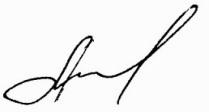 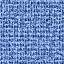 Дата: 17.01.2017 гПриложение 1 к годовому информационному отчету директора заповедникаСведения о выявленных нарушениях режима охраны и иных норм природоохранного законодательства за 2017 год:Директор заповедника                    Клец Л.В.Дата:17.01.2017 гг.Приложение 2 к годовому информационному отчету директора заповедникаИНФОРМАЦИЯ О ФИНАНСИРОВАНИИ ГОСУДАРСТВЕННОГО ПРИРОДНОГО ЗАПОВЕДНИКА  в 2017 году (тыс. руб.)Директор заповедника                   Клец Л.В.Дата: 17.01.2017 г.Показатели характеристики земельВсего по территорииВсего по территорииПоказатели характеристики земельПлощадь, га%Общая площадь земель9531,5100Лесные земли 00Земли, покрытые лесной растительностью00Земли, не покрытые лесной растительностью00Нелесные земли – всего     9531,5100Наименование отделовСогласно штатному расписанию, ед.ФактическаяФактическаяНаименование отделовСогласно штатному расписанию, ед.Всегов том числе с высшим образованиемРуководство 111Отдел охраны заповедной территории 32264Научный отдел544Отдел экологического просвещения и туризма652Отдел бухгалтерского учета и отчетности64 3Отдел обеспечения основной деятельности 1410 264 5016АвтомобилиАвтомобилиСпециальные колесные и гусеничные вездеходыСпециальные колесные и гусеничные вездеходыСпециальные колесные и гусеничные вездеходыТракторная техникаТракторная техникаСнегоходы Снегоходы КвадроциклыКвадроциклыМаркаКол-во МаркаКол-во Кол-во МаркаКол-во МаркаКол-во МаркаКол-во LADA212142Трактор МТЗ-82.1.571Снегоболотоход Polaris RANGER1YAMAHA YFM 125 A Мотовездеход2HYUNDAI accent1Трактор Белорус 82.11Снегоход YAMAHA RS 10SVV2YAMAHA YFM 700 FWAD Мотовездеход1CYEVROLE NIVA2Шасси самоходное Агромаш 50СШ1ГАЗ -330232 грузовой1Прицеп тракторный модель RL-011UAZ PATRIOT2Прицеп тракторный вагон-дом марка «Италмас»1УАЗ 3151481Прицеп для перевозки лодок3УАЗ 3151961Прицеп к легковому автомобилю1УАЗ 3909941Прицеп тракторный1БРОНТО2УАЗ 390945 грузовой1УАЗ 3909952LADA 2121403Речные и морские суда (кроме маломерных)Речные и морские суда (кроме маломерных)Маломерные моторные судаМаломерные моторные судаМаломерные моторные судаПодвесные лодочные моторыПодвесные лодочные моторыИные транспортные моторные средстваИные транспортные моторные средстваИные транспортные моторные средстваИные транспортные моторные средстваМаркаКол-во МаркаМаркаКол-во МаркаКол-во МаркаМаркаКол-воКол-воКатер Nortsilver-MКатер Nortsilver-M1Mercury F60ELP EPI1Мотоцикл Урал ИМЗ-8Мотоцикл Урал ИМЗ-811Грузовая  понтонная платформаГрузовая  понтонная платформа1Mercury F  9.9 MLN1Мотоцикл Racer ForesterМотоцикл Racer Forester11Моторная лодка «Мастер 600»Моторная лодка «Мастер 600»1Mercury 40   JET1Мотоцикл IRBIS ТТR 250 cc 4TМотоцикл IRBIS ТТR 250 cc 4T11Лодка «Охотник»Лодка «Охотник»1Mercury 30   JET1Моторная лодка  «Стар-Крафт»Моторная лодка  «Стар-Крафт»1Mercury 150   JET1МотопомпыВоздуходувкиРанцевые опрыскивателиБензопилы33243ДолжностьКоличество штатных единицКоличество занятых единиц Заместитель директора по охране территории заповедника11 Заместитель директора по охране территории заказника11 Заместитель директора – руководитель оперативной группы00 Старший госинспектор22 Участковый госинспектор66 Госинспектор2217 Всего3226ДолжностьПринятоУволеноЗаместитель директора по охране территории заповедника00Заместитель директора по охране территории заказника11Заместитель директора – руководитель оперативной группы00Старший госинспектор22Участковый госинспектор02Госинспектор32Всего67Охотничье гладкоствольное оружиеДлинноствольное нарезное оружиеДлинноствольное нарезное оружиеДлинноствольное нарезное оружиеКороткоствольное огнестрельное оружиеКороткоствольное огнестрельное оружиеКороткоствольное огнестрельное оружиеОхотничье гладкоствольное оружиеВсегоВинтовкиКарабиныВсегоПистолетыРевольверы0000000РезиновыепалкиСредство "Удар"Газовые баллончикиНаручникиЭлектро-шокерыСредства принудительной остановки транспортаДругие спецсредства(указать, какие именно)600800Жезл-4.Бинокли – 12.Егерская камера «Инспектор ЕКОО5НФ-К/КТ»– 4.Цифровые фотоаппараты-12.GPS -2.Прибор ночного видения -2.Фотоловушки – 4.Персональный фотовидиорегистратор – 1.Количество пожаров (возгораний),  имевших место  в 2016 году:Количество пожаров (возгораний),  имевших место  в 2016 году:всего:0в том числе по причинам:лесных пожаров на сопредельной территориисельхозпалов на сопредельной территориипо вине физических лиц, находившихся на территории заповедникаот грозовых разрядовв силу невыясненных обстоятельствЛесная площадь (га), пройденная пожарами          в т.ч. лесопокрытая площадьНелесная площадь (га), пройденная пожарамиОбъектыКоли-чествоПлощадь, гаДлина, кмгорнолыжные комплексы000гидрометеорологические  станции000станции фонового мониторинга000пограничные заставы000нефтепромысловые объекты000Водозаборы000железные дороги000шоссейные дороги общего пользования000рыболовецкие предприятия 000магистральные трубопроводы000линии электропередач23,57,2Иные хозяйственные объекты (указать какие именно)000ОбъектыКоли-чествоПлощадь, гаДлина, кмгостиничные комплексы, санатории, пансионаты, турбазы, кемпинги (указать, что именно)000горнолыжные комплексы000гидрометеорологические  станции и станции фонового мониторинга000пограничные заставы000нефтепромысловые объекты000водозаборы000железные дороги000шоссейные дороги общего пользования000рыболовецкие предприятия 000магистральные трубопроводы000линии электропередач000сельскохозяйственных предприятий 000Иные хозяйственные объекты (указать какие именно)000№ п/пНаименование мероприятияПлощадь, гаОбъем,куб.м1.Выборочные рубки  в  целях  ухода за лесом002.Выборочные санитарные рубки 003.Выборочные рубки, связанные со строительством, реконструкцией и эксплуатации различных объектов004.Выборочные рубки  в  целях  проведения противопожарных мероприятий005.Очистка леса от захламления 006.ВСЕГО:006.1.в т.ч. деловой древесины006.2.в т.ч. дровяной древесины00Научные сотрудники вместе с замом по НИРИнженерыЛаборанты-исследователиЛаборанты и иной научно-технический персоналВСЕГОФактическаячисленностьработающих30014Работающие на постоянной основе30003Работающие на условиях совместительства00011ВидЧисленность (особей) по результатам ЗМУПлотность на территории заповедника (особей/га)Среднемноголетние данные по численности на территории заповедника (особей)заяц-русак1700,05103лисица1960.021183корсак260,00330волк80,00086серая куропатка3180,03199Привлечение дополнительных средств на выполнение НИРПривлечение дополнительных средств на выполнение НИРПривлечение дополнительных средств на выполнение НИРПривлечение дополнительных средств на выполнение НИРПривлечение дополнительных средств на выполнение НИРПоступившие на счет ФГБУ (заповедника)Поступившие на счет ФГБУ (заповедника)Поступившие на счет ФГБУ (заповедника)Поступившие сотрудникам в индивидуальном прядкеПоступившие сотрудникам в индивидуальном прядкеКоличество тем, выполненных на условиях договора или гранта (шт.)Сумма финансирования (тыс. руб.)Количество участвовавших сотрудниковКоличество сотрудников, получивших индивидуальный исследовательский грант (чел.)Сумма финансирования (тыс. руб.)00000Договоры о научно-техническом сотрудничестве (шт.)Договоры о научно-техническом сотрудничестве (шт.)Договоры о научно-техническом сотрудничестве (шт.)Договоры о научно-техническом сотрудничестве (шт.)Договоры о научно-техническом сотрудничестве (шт.)Договоры о научно-техническом сотрудничестве (шт.)Договоры о научно-техническом сотрудничестве (шт.)Количество специалистов сторонних организаций, проводивших исследования в заповеднике (чел.):Количество специалистов сторонних организаций, проводивших исследования в заповеднике (чел.):Количество специалистов сторонних организаций, проводивших исследования в заповеднике (чел.):Договоры о научно-техническом сотрудничестве (шт.)Договоры о научно-техническом сотрудничестве (шт.)Договоры о научно-техническом сотрудничестве (шт.)Договоры о научно-техническом сотрудничестве (шт.)Договоры о научно-техническом сотрудничестве (шт.)Договоры о научно-техническом сотрудничестве (шт.)Договоры о научно-техническом сотрудничестве (шт.)ВсегоВ том числеВ том числес иностран-ными организациями с государст-венными университе-тами РоссииС инсти-тутами РАНс иными ВУЗамис иными НИИ с другими органи-зациями иностран-    ные  специалисты российские специалисты 312202122929029№п/пНаименование ВУЗа, институтаТематика договорных работСрок действия договораЗоологический музей МГУ им. М.В. ЛомоносоваНаучно-исследовательские работы на территории Госзаповедника «Ростовский»31.12.2019 г.ФГБОУ ВПО «Санкт-Петербургский государственный университет»Совместные работы по изучению природных комплексов степных экосистемДоговор бессрочныйФГУ «Управление водными ресурсами Цимлянского водохранилища»Обследование водоохраной зоны Пролетарского водохранилища в административных границах Орловского района Ростовской области.Договор бессрочныйЮжный федеральный университет (РГУ)На проведение производственной практике студентов (биология)31.12.2017 г.Южный федеральный университет (РГУ кафедра почвоведения)Научно-исследовательские работы на территории заповедника «Ростовский»31.12.2019 г.Ботанический сад им. Б.М. Козо-Полянского ФГБУ ВПО «Воронежский государственный университетИзучение биогеографии, экологии и биоразнообразия растений в степных экосистемах заповедника «Ростовский» и его охранной зоны и в лесостепных экосистемах заказника «Цимлянский»01.07.2017 г.Ботанический сад ЮФУ, будетКомплексное изучение биологического разнообразия растений и энтомофауны ФГБУ «Государственный заповедник «Ростовский», его охранной зоны и Государственного природного заказника федерального значения «Цимлянский»31.12.2021 г.Институт проблем экологии и эволюции им. А.Н. Северцова РАННаучно-исслед. работы по изучению условий обитания и состояния группировки полувальных ж-х копытных млекопитающих на степном пастбище и т.д.С01.01.2015 г. по31.12. 2017 г.Государственный природный биосферный заповедник «Черные земли»Совместные работы по изучению природного комплекса долины Западного МанычаДоговор бессрочныйАссоциация «Живая природа степи»Совместные работы по изучению природного комплекса долины Западного МанычаДоговор бессрочныйМинистерство по охране окружающей среды и природных ресурсов Ростовской области Сбор сведений о состоянии популяций редких и исчезающих видов растений и животныхДоговор бессрочныйФГБУ «Центрально-Черноземный государственный природный биосферный заповедник им. В.В. Алёхина»Совместные работы по изучению природных комплексов степных экосистем Договор бессрочныйЛуганский природный заповедники НАН УкраиныСовместные работы по изучению природных комплексов степных экосистемДоговор бессрочныйБиосферный заповедник «Аскания-Нова» им. Ф.Э. Фальц-Фейна УААН (Украина)Совместные работы по изучению природных комплексов степных экосистемДоговор бессрочныйИнститут экологии горных территорий им. А.К. Темботова Кабардино-Балкарского научного центра РАННаучно-исследовательская деятельность в области изучения и охраны биологического и ландшафтного разнообразия заповедника «Ростовский».Договор бессрочныйФГБОУ ВПО «Московская государственная академия ветеринарной медицины и биотехнологии им. К.И. Скрябина»Научно-исследовательские работы на территории заповедника «Ростовский» и его охранной зоны01.09.2018 г.Ростовский гидрометеорологический техникумПрактика студентовДо 2018 г.ФГБОУ ВПО «Воронежский государственный университет»На проведение производственной практики студентов.С 2014 г. по 2017 г.ГНУ ВНИИ кормов им. В.Р. Вильямса РАс/хННаучно-исследовательские работы на территории заповедника «Ростовский» и его охранной зоны31.12.2018 г.ЮНЦ РАН, Благотворительный фонд социального и экологического развития «Наше будущее», Ассоциация «Живая природа степи»Сохранение, восстановление и рациональное использование естественных биоразнообразных биоресурсов.Договор бессрочныйГМУ Ростовский-на-Дону зоопаркНаучно-практическое сотрудничество в области изучения, сохранения, развития редких видов животных.31.12.2018 г.ФГБОУ ВО РГФУ-МСХА им. К.А, ТимирязеваНа проведение производственной практики студентов.С 23.05.2017 г. по 21.07.2017 г.Институт зоологии им. И.И. Шмальгаузена НАН УкраинаНаучно-исследовательские работы на территории заповедника «Ростовский» и его охранной зоны10.05.2021 г.ФКУЗ «Северо-Кавказская противочумная станция» Эпизоотологические обследования на природно-очаговые заболевания вирусной и бактериальной природы на территории Орловского и Ремонтненского р-он РО.31.12.2018 г.ФКУЗ Ростовский-на-Дону научно-исследовательский противочумный институт РоспотребнадзораБиоценотическая структура природного и антропургического очагов лихорадки Западного Нила и других арбовирусных инфекций в Ростовской области31.12.2019 г.ГБУ дополнительного образования Ростовской области «Областной экологический центр учащихся»Проведение областной комплексной экологической экспедиции учащихсяДоговор бессрочныйФГБОУ ВО «Российский государственный аграрный университет МСХА им. К.А. Тимирязева»На проведение производственной практики студентов.01.09.2017 г. по28.09.2017 г.ФГБОУ ВО «Российский государственный аграрный университет МСХА им. К.А. Тимирязева»На проведение производственной практики студентов.01.05.2021 г.ЮФУ академии биологии и биотехнологий им. Д.И, ИвановскогоИсследования биоразнообразия ресурсов растительного и животного мира31.12.2021 г.ГБОУ РО Орловский казачий кадетский корпусПроведение научно-практических работ на территории заповедника «Ростовский» и его охранной зоны. 01.09.2019 г.Название ВУЗаЧисло студентов прошедших практикуЧисло студентов прошедших практикуПодготовлено на базе заповедникаПодготовлено на базе заповедникаНазвание ВУЗаучебнуюпроизвод-ственнуюдипломных работкурсовых работЮжный федеральный университет (ЮФУ), г Ростов-на-Дону14-1-ФГБОУ ВО РГАУ-МСХА им. К.А, Тимирязева-3--Итого1431-Ф.И.О.   (полностью)ДолжностьГод рожде-нияОб-разо-ваниеСпециальность (по диплому)Год окончания и название ВУЗа (полностью)Ученая степеньС какого года работает  в заповедникеВ том числе в занимаемой должности1. Медянникова Наталья МихайловнаЗам. директора по эко просвещению и познавательному туризму1976ВысшееИнженер по специальности «Лесное и лесопарковое хозяйство»2006 год, Новочеркасская мелиоративная академияНет10.04.200624.10.20072. Добрицкая Вера ВасильевнаМетодист по экологическому просвещению и познавательному туризму1963Средне профессиональноеБиблиотекарьРостовское областное культпросвет училищеНет02. 09. 200202. 09. 20023. Колганова Анна ПетровнаМетодист по экологическому просвещению и познавательному туризму.1995ВысшееПочвоведение и оценка земельных ресурсов2016 год, Южный федеральный университетнет12. 07. 201621. 11. 20164. Дудка Валентина НиколаевнаМетодист по экологическому просвещению и познавательному туризму1965Средне профессиональное1983 год,Училище связи ТУ-4нет03.04.2017 03.04.2017 5. Бондарева Елена ЕвгеньевнаПресс-секретарь1973Средне профессиональноеХудожественно-педагогическое1996 год, Краснотурьинское художественное училищенет09.01.2017 09.01.2017  Ф.И.О.   (полно-   стью)ДолжностьГод рожде-нияОб-разо-ваниеСпециальность (по диплому)Год окончания и название ВУЗа (полностью)Ученая степеньС какого года работает  в заповедникеВ том числе в занимаемой должности000000000Название музеяГод созда-нияСостояние экспозиций музея (хорошее, удовлетворительное, неудовлетворительное)Месторасположение (на территории заповедника или вне ее, также указать населенный пункт)Площадь, занятая экспозициями, кв.мВ каком году последний раз было обновление экспозиций Число посетителей музея (ев) за 2017  год, чел.Музей природы2006удовлетворительноеВне территории заповедника, в административном здании заповедника, Чапаевский 102, п. Орловский, Ростовская область.61,62017 год –  чучело степного орла, филина, чёрного дрозда, пазлы 1,5х1,8.775Название  визит-центраГод созданияМесторасположение(на террито-рии заповедника или вне ее, также указать населенный пункт) Особенности размещения (в отдельном здании; в здании музея заповедника, в  администра-тивном здании заповедника, на кордоне; в  здании другого учреждения; иное)Площадь, кв. мЧисло посетителей в 2017 году, чел.Визит – центр заповедника «Ростовский»1999Вне территории заповедника, в п. Волочаевский, Ростовская обл.В отдельном здании.2546084Год созданияМесторасположениеПлощадь занимаемой территории, гаВидовой состав животныхКоличество животных, гол.Число посетителейза 2017 год, чел.000000Наименование объектаГод созданияПлощадь, гаКоличество видов:Количество видов:Количество видов:Количество видов:Число посетителейза 2017 год, чел.деревьякустарникилианытравянистые растения00000000Кол-во организованных выставок (включая экспозиции в краеведческих музеях)Кол-во организованных выставок (включая экспозиции в краеведческих музеях)Кол-во организованных выставок (включая экспозиции в краеведческих музеях)Кол-во организованных выставок (включая экспозиции в краеведческих музеях)Кол-во организованных выставок (включая экспозиции в краеведческих музеях)Кол-во организованных выставок (включая экспозиции в краеведческих музеях)Кол-во организованных выставок (включая экспозиции в краеведческих музеях)Кол-во организованных выставок (включая экспозиции в краеведческих музеях)Кол-во организованных выставок (включая экспозиции в краеведческих музеях)Числопосетителей за 2017 год, чел.Числопосетителей за 2017 год, чел.ВсегоВ том числе стационарныхВ том числе стационарныхВ том числе стационарныхВ том числе стационарныхВ том числе передвижныхВ том числе передвижныхВ том числе передвижныхВ том числе передвижныхВ том числе передвижныхВсегофоторабот*детского творчества*иные*(конкрети-зировать)фоторабот*фоторабот*детского творчества*иные*(конкрети-зировать)1.«Заповедные места России» - Музей природы заповедника.2002002002.«Заповедная Россия» - инфоцентр заповедника6406406403.«Заповедная донская степь» -  в Ростовском  зоопарке, Донской Государственной публичной библиотеке, во Дворце творчества детей и молодежи, в ДГТУ  г. Ростов на Дону, «Заповедная донская степь» -  в Ростовском  зоопарке, Донской Государственной публичной библиотеке, во Дворце творчества детей и молодежи, в ДГТУ  г. Ростов на Дону, 984098409840итого3106801068010680Опубликовано статей в печатных СМИОпубликовано статей в печатных СМИОпубликовано статей в печатных СМИОпубликовано статей в электронных СМИ* Опубликовано статей в электронных СМИ* Опубликовано статей в электронных СМИ* Опубликовано статей в электронных СМИ* Выступления по телевидениюВыступления по телевидениюВыступления по телевидениюВыступления по телевидениюВыступления по радиоВыступления по радиоВыступления по радиоВыступления по радиоНаличие своей газеты/журнала/постоянной страницы в газете (указать название),тираж одного номера/ число выпусков в год местнаярегиональнаяцентральнаяместнаярегиональнаяцентральнаяместномуместномурегиональномуцентральномуМестномуМестномуРегиональномуЦентральномуШтатными сотрудниками заповедника17102510060002100Журналистами и сотрудниками других организаций124003400080004000№НАИМЕНОВАНИЕКОЛИЧЕСТВО ВИДОВОБЩИЙ ТИРАЖ (экз)1.Буклет «Государственный природный биосферный заповедник «Ростовский»17002.Календарь настенный15003.Презентационные и информационные материалы на СD и DVD:- виртуальный тур114.Сувенирная продукция:- тетради с брендом заповедника, 12 листов;- сувенир  «Лошадь» в коробке;- флажки «100 лет заповедной России».843115301000305005.Иное: - картины на пластике; - грамоты;- баннеры: «Степь», «Воспетая степь», «100 - летие заповедной системе России», «Ростовский заповедник», к слёту экологов «Заповедник «Ростовский», «100 лет спасаем землю, которую любим», «Заказник «Цимлянский»;- самоклейки: «Марш парков 2017»,Фотовыставка «Заповедная донская степь», «Экологические связи», «Мустанг», Самоклейки «Рвать запрещено», Портретные фото животных 1,0х1,5.21118111034131000912ИТОГО:323765Наименование мероприятияСроки проведенияКоличество участвовавших школьников, чел.Головная организация, ответственная за проведение мероприятия 1. Экологическая экспедиция «Орнитофауна степи».2. Исследовательская работа   «Мониторинг изменений провалов на бэровских буграх», экологическим кружком.3. Исследовательская экспедиция «Осенние кормовые ресурсы свободно живущих лошадей на острове Водном».майоктябрьоктябрь61512Заповедник «Ростовский», Школа дикой природы «Зеленая дружина» г. МоскваЗаповедник «Ростовский», МБОУ ОСОШ №1 Экологический клуб.Заповедник «Ростовский», ГБОУ РО Орловский казачий кадетский корпус.Экологический клуб «Юный эколог»ИТОГО:33Наименование и дислокация школьного лесничества, кружка и т.д.Количество участвовавших школьников, чел.Ф.И.О. и должность сотрудника заповедника, ответственного  за работу данного школьного лесничества (кружка и т.д.) Экологический кружок «Юный эколог», МБОУ Донская СОШ, Орловского района.«Зелёная планета», МБОУ Островянская СОШ, Орловский район.Экологический кружок «Эколог», МБОУ Пролетарская  СОШ, Орловского района.Экологический кружок «Юные друзья природы», МБОУ Черкесская СОШ, Орловского района.Экологический кружок «Юный эколог», МБОУ Широкинская СОШ, Орловского района.Экологический кружок «Родники», МБОУ Быстрянская СОШ, Орловского района.Экологический кружок «ЭкоС», МБОУ Волочаевская СОШ, Орловского района.Экологический кружок «Исток», МБОУ Майорская СОШ, Орловского района.Экологический кружок «Степные просторы», МБОУ Курганенская СОШ, Орловского района.Экологический кружок «Экологи Дона», МБОУ Красноармейская СОШ, Орловского района.Экологический кружок «Юный эколог», МБОУ Каменно-Балковская СОШ, Орловского района.Экологический кружок «Юный эколог», ГБОУ РО Орловский казачий корпус.Экологический кружок «Искатель», МБОУ ОСОШ №2, Орловского района.Экологический кружок «Юный эколог», МБОУ ОСОШ №3, Орловского района.Экологический кружок «Экоклуб», МБОУ ОСОШ №1, Орловского района.16121081418201410171912262416Медянникова Н. М.- заместитель директора отдела экологического просвещения и познавательного туризма;Добрицкая В. В. - методист отдела экологического просвещения и познавательного туризма.Колганова А. П. - методист отдела экологического просвещения и познавательного туризма.ИТОГО:236Методическая помощьМетодическая помощьМетодическая помощьМетодическая помощьМетодическая помощьМетодическая помощьМетодическая помощьРесурсная помощьРесурсная помощьРесурсная помощьРесурсная помощьРесурсная помощьРесурсная помощьКонференции и семинарыКоличество участвовавших преподавателейлекции Количество участвовавших преподавателейобучающие программы по повышению квалификацииКоличество участвовавших преподавателей ИноеКол-во переданной литературыМетод. РазработкиВидеоматериалыФотоматериалыРекламно-информационная продукцияИное350321840003802145867840№ п/пНаименование экологической тропы/маршрутаМесторасположение Протяженность (км)Элементыобустройства(перечислить)Примечание1.«Загадки Манычской долины»Участок Островной, заповедник «Ростовский»2 «Входная группа», «Маныч-Гудило», «Могут и покусать», «Симфония стихий», «Вольному воля», «Зелёное море», «У песен есть крылья», «Кочевые песни», «Не спугни! Не выдай!»Так же на тропе расположены информационные стенды: «Экологические связи общественной полёвки в степях заповедника»; «Животный мир ковыльно-разнотравной степи»; «Пресмыкающиеся заповедника»; «Степной жаворонок или джурбай»; «Король степи ковыль»; «Скарабей тифон»; «Ядовитая змея заповедника»; установлена бетонная копия каменной бабы и беседка для отдыха.Стенды, изготовленные из композитных материалов, установлены горизонтально в невысоких коробах. Они увязаны с ключевыми объектами показа.2.«Донские мустанги»Участок Островной, заповедник «Ростовский», остров Водный.25 Смонтирован причал, действует паром на 12 человек, приобретены 3 квадроцикла, установлены информационные стенды: «Донские мустанги»;«Озеро Маныч-Гудило».№ п/пНаименованиеэкологической тропы/маршрутаМесторасположение Протяженность (км)Элементыобустройства(перечислить)Примечание1.«Лазоревый цветок»6 км от Визит-центра заповедника на полуострове Тюльпаний.110Информационные штендеры по первоцветам – 10 шт.; штендеры «Журавли России» – 5 шт.; штендеры и самоклейки «Живые символы»,предупреждающие знаки -4 шт.№ п/пНаименованиеэкологической тропы/маршрутаМесторасположение Протяженность (км)Элементыобустройства(перечислить)Примечание00000Отечественные группыОтечественные группыИностранные группыИностранные группыУсредненное число дней пребывания на территории заповедникаКакие специалисты (работники) заповедника привлекались к проведению экскурсийКол-во группКол-во человекКол-во группКол-во человек687842271Научный отдел, отдел охраныНаименование ООПТ, находящейся в ведении заповедникаОтечественные группыОтечественные группыИностранные группыИностранные группыУсредненное число дней пребывания на территории заказникаКакие специалисты (работники) заповедника привлекались к проведению экскурсийНаименование ООПТ, находящейся в ведении заповедникаКол-во группКол-во человекКол-во группКол-во человекУсредненное число дней пребывания на территории заказникаКакие специалисты (работники) заповедника привлекались к проведению экскурсий0000000Отечественные группыОтечественные группыИностранные группыИностранные группыУсредненное число дней пребывания на территории охранной зоныКакие специалисты (работники) заповедника привлекались к проведению экскурсийКол-во группКол-во человекКол-во группКол-во человек39878492271Научный отдел, отдел охраны№п/п                          Название  мероприятийКоличество мероприятийЧисло участников, чел.1.Всероссийский заповедный урок 141802.Конкурсы, викторины122804.Праздники, митинги41605.Экологические десанты41407.III- детская региональная экологическая конференция «Живой природе – живое участие» 1788.Экологический турнир194                                                                       ИТОГО:369321. Выявлено экологических правонарушений  (составлено протоколов):1. Выявлено экологических правонарушений  (составлено протоколов):1. Выявлено экологических правонарушений  (составлено протоколов):1. Выявлено экологических правонарушений  (составлено протоколов):1. Выявлено экологических правонарушений  (составлено протоколов):1. Выявлено экологических правонарушений  (составлено протоколов): Существо выявленного экологического правонарушения:на территории заповедника в охранной зонев федеральном заказ-нике(ах)на иных ООПТВСЕГОНезаконная рубка  деревьев и кустарниковНезаконные сенокошение и выпас скота151319Незаконная охотаНезаконное рыболовство44Незаконный  отлов рептилий, амфибий, наземных беспозвоночныхНезаконный сбор дикоросов11Самовольный захват землиНезаконное строительствоНезаконное нахождение, проход и проезд граждан и транспорта4545Загрязнение природных комплексов22Нарушение правил пожарной безопасности  в лесах33Нарушение режима авиациейИные нарушения (в сноске указать, какие именно): ст. 20.25 КоАП РФ11Итого: 1555575из них «безличные» (нарушитель не установлен, выносилось соответствующее определение):222.  Изъято орудий и продукции незаконного природопользования:2.  Изъято орудий и продукции незаконного природопользования:2.  Изъято орудий и продукции незаконного природопользования:2.  Изъято орудий и продукции незаконного природопользования:2.  Изъято орудий и продукции незаконного природопользования:2.  Изъято орудий и продукции незаконного природопользования:Нарезного оружия (шт.)               Гладкоствольного оружия (шт.)  Сетей, бредней, неводов (шт.)     1919Вентерей, мереж, верш (шт.)       22Капканов (шт.)                               Петель и иных самоловов (шт.)   449449Комплектов для электролова (шт.).11Рыбы (кг.)                                             Трепанга (кг)Крабов (шт.)Ежа морского (шт.)Иных морских беспозвоночных (кг)Икры лососевых и осетровых (кг)Дикоросов (кг)Древесины (куб. м.)3. Выявлен незаконный отстрел или отлов (обязательно указать вид животного):3. Выявлен незаконный отстрел или отлов (обязательно указать вид животного):3. Выявлен незаконный отстрел или отлов (обязательно указать вид животного):3. Выявлен незаконный отстрел или отлов (обязательно указать вид животного):3. Выявлен незаконный отстрел или отлов (обязательно указать вид животного):3. Выявлен незаконный отстрел или отлов (обязательно указать вид животного):Копытных зверей (гол.)   Крупных хищных зверей  (гол.)Пушных зверей (гол.)Птиц, занесенных в Красную книгу России (экз.)Амфибий и рептилий, занесенных в Красную книгу России (экз.)Иных животных, занесенных в Красную книгу России (экз.)4. Наложено административных штрафов (количество/ тыс. руб.):4. Наложено административных штрафов (количество/ тыс. руб.):4. Наложено административных штрафов (количество/ тыс. руб.):4. Наложено административных штрафов (количество/ тыс. руб.):4. Наложено административных штрафов (количество/ тыс. руб.):4. Наложено административных штрафов (количество/ тыс. руб.):ВСЕГО:73/ 285В том числе по постановлениям должностных лиц заповедника В том числе по постановлениям должностных лиц заповедника В том числе по постановлениям должностных лиц заповедника В том числе по постановлениям должностных лиц заповедника на граждан73 / 28572 / 27772 / 27772 / 27772 / 277на должностных лицна юридических лиц5. Взыскано административных штрафов (количество/ тыс. руб.):5. Взыскано административных штрафов (количество/ тыс. руб.):5. Взыскано административных штрафов (количество/ тыс. руб.):5. Взыскано административных штрафов (количество/ тыс. руб.):5. Взыскано административных штрафов (количество/ тыс. руб.):5. Взыскано административных штрафов (количество/ тыс. руб.):ВСЕГО:57/ 225В том числе по постановлениям должностных лиц заповедника В том числе по постановлениям должностных лиц заповедника В том числе по постановлениям должностных лиц заповедника В том числе по постановлениям должностных лиц заповедника с граждан57/ 22556 / 21756 / 21756 / 21756 / 217с должностных лицс юридических лиц6. Предъявлено исков о возмещении ущерба (количество/тыс. руб.):6. Предъявлено исков о возмещении ущерба (количество/тыс. руб.):6. Предъявлено исков о возмещении ущерба (количество/тыс. руб.):6. Предъявлено исков о возмещении ущерба (количество/тыс. руб.):6. Предъявлено исков о возмещении ущерба (количество/тыс. руб.):6. Предъявлено исков о возмещении ущерба (количество/тыс. руб.):ВСЕГО:В том числе должностными лицами заповедника В том числе должностными лицами заповедника В том числе должностными лицами заповедника В том числе должностными лицами заповедника физическим лицамюридическим лицам7. Взыскано ущерба по предъявленным искам (тыс. руб.):7. Взыскано ущерба по предъявленным искам (тыс. руб.):7. Взыскано ущерба по предъявленным искам (тыс. руб.):7. Взыскано ущерба по предъявленным искам (тыс. руб.):7. Взыскано ущерба по предъявленным искам (тыс. руб.):7. Взыскано ущерба по предъявленным искам (тыс. руб.):ВСЕГО:В том числе по искам должностных лиц заповедника В том числе по искам должностных лиц заповедника В том числе по искам должностных лиц заповедника В том числе по искам должностных лиц заповедника с физических лицс юридических лиц8. Количество уголовных дел, возбужденных правоохранительными органами по выявленным нарушениям:   08. Количество уголовных дел, возбужденных правоохранительными органами по выявленным нарушениям:   08. Количество уголовных дел, возбужденных правоохранительными органами по выявленным нарушениям:   08. Количество уголовных дел, возбужденных правоохранительными органами по выявленным нарушениям:   08. Количество уголовных дел, возбужденных правоохранительными органами по выявленным нарушениям:   08. Количество уголовных дел, возбужденных правоохранительными органами по выявленным нарушениям:   09. Привлечено к уголовной ответственности по приговорам судов (чел.): 09. Привлечено к уголовной ответственности по приговорам судов (чел.): 09. Привлечено к уголовной ответственности по приговорам судов (чел.): 09. Привлечено к уголовной ответственности по приговорам судов (чел.): 09. Привлечено к уголовной ответственности по приговорам судов (чел.): 09. Привлечено к уголовной ответственности по приговорам судов (чел.): 0Источник финансированиятыс. руб.1. СРЕДСТВА, ПОЛУЧЕННЫЕ ИЗ ФЕДЕРАЛЬНОГО БЮДЖЕТА, ВСЕГО21875,6РАСХОДЫ НА  ОБЕСПЕЧЕНИЕ ДЕЯТЕЛЬНОСТИ УЧРЕЖДЕНИЯРАСХОДЫ НА ПРИРОДООХРАННЫЕ МЕРОПРИЯТИЯРАСХОДЫ В РАМКАХ РЕАЛИЗАЦИИ ФЦП «Охрана озера Байкал…»РАСХОДЫ В РАМКАХ РЕАЛИЗАЦИИ ФЕДЕРАЛЬНОЙ АДРЕСНОЙ ИНВЕСТИЦИОННОЙ ПРОГРАММЫ ЦЕЛЕВЫЕ СРЕДСТВА РФФИИНЫЕ ЦЕЛЕВЫЕ БЮДЖЕТНЫЕ СРЕДСТВА (указать какие)2. СРЕДСТВА, ПОЛУЧЕННЫЕ ИЗ БЮДЖЕТА СУБЪЕКТА ФЕДЕРАЦИИ (включая  бюджетные экологические фонды)3. СРЕДСТВА, ПОЛУЧЕННЫЕ ИЗ МУНИЦИПАЛЬНОГО (МЕСТНОГО) БЮДЖЕТА (включая  муниципальные экологические фондов)4. СРЕДСТВА ИНОСТРАННЫХ ГРАНТОВ, всегогранты Всемирного фонда дикой  природы (WWF)гранты проектов ПРООН/ГЭФиные иностранные гранты (указать, какие именно)5. СРЕДСТВА  РОССИЙСКИХ СПОНСОРОВ, всего758,5банкипромышленные организациитранспортные организациисельскохозяйственные организацииторговые организациирекламные агентстваиные коммерческие структурынекоммерческие организациичастные лица758,56. ПОСТУПЛЕНИЯ  ОТ СОБСТВЕННОЙ ДЕЯТЕЛЬНОСТИ, всего462,2добровольные компенсации (не связанные с предъявлением исков) за ущерб природным комплексамреализация древесины и продукции деревообработкиреализация продукции сенокошенияреализация мясо – и рыбопродукции от регуляционной и научной деятельностивзимание платы за услуги, связанные с посещением  территории, включая экскурсионные услуги462,2плата за посещение музеев природыплата за видео- и фотосъемкиплата за пользование услугами гостиниц и остановочных пунктовплата за иные сервисные, в том числе транспортные услугивзимание платы за путевки (разрешения) на право рыбной ловлидоходы от организации спортивной и любительской охоты в охранной зоне и иных угодьяхдоходы от продажи сувениров и полиграфической продукциидоходы от сдачи в аренду основных фондовпоступления от договорных научно-технических работ реализация сельхозпродукции подсобных хозяйствдоходы от деятельности экспериментальных питомников плата за жилищно-коммунальные услугипроведение экологической учебной практики и эколагерейиная собственная деятельность (конкретизировать)СУММАРНЫЙ БЮДЖЕТ, ВСЕГО:23096,3